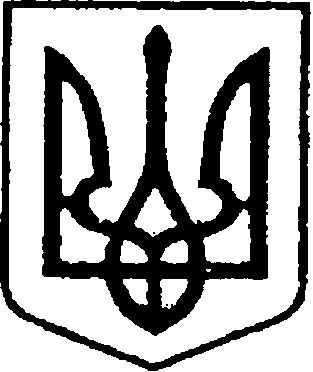 
                                                   УКРАЇНА                            ЧЕРНІГІВСЬКА ОБЛАСТЬ                 Н І Ж И Н С Ь К А    М І С Ь К А    Р А Д А                           29 сесія VIII скликання                          Р І Ш Е Н Н Я  від  28 березня 2023 р.	               м. Ніжин		                   №  8-29/2023Про  надання дозволу на списання з балансу  фінансового управління Ніжинської міської ради Чернігівської області основних засобів та інших необоротних матеріальних активів        Відповідно до ст. ст. 25, 26, 42, 59, 73 Закону України «Про місцеве самоврядування в Україні», Порядку списання об’єктів державної власності, затвердженого постановою Кабінету Міністрів України від 08 листопада 2007 року № 1314, Регламенту Ніжинської міської ради Чернігівської області, затвердженого  рішенням Ніжинської міської ради Чернігівської області VIIІ скликання від 27 листопада 2020 року №3-2/2020  (зі змінами), Положення про порядок відчуження та списання майна власності територіальної громади м. Ніжина, затвердженого  рішенням Ніжинської міської ради 6 скликання від 24 лютого 2012 р. №12-24/2012,  міська рада вирішила:1. Дозволити фінансовому управлінню Ніжинської міської ради Чернігівської області списати з балансу основні засоби та інші необоротні матеріальні активи у зв’язку з фізичною та моральною зношеністю, недоцільністю ремонту та як такі, що непридатні для використання у роботі:Інші необоротні матеріальні активи2. Начальнику фінансового управління Ніжинської міської ради Чернігівської області Писаренко Л.В. забезпечити оприлюднення даного рішення на офіційному сайті Ніжинської міської ради протягом п’яти робочих днів після його прийняття.3. Організацію виконання даного рішення покласти на першого заступника міського голови з питань діяльності виконавчих органів ради Вовченка Ф.І., начальника фінансового управління Ніжинської міської ради Чернігівської області Писаренко Л.В.4. Контроль за  виконанням  даного  рішення  покласти  на  постійну комісію з питань житолово-комунального господарства, комунальної власності, транспорту і зв’язку   та енергозбереження (голова комісії Дегтяренко В.М.).Міський  голова			        	           Олександр  КОДОЛАВізують:Секретар Ніжинської міської ради		           	Юрій  ХОМЕНКОПерший заступник міського голови з питань діяльності виконавчих органів ради		Федір  ВОВЧЕНКОНачальник фінансового управлінняНіжинської міської ради	Чернігівської області        				   Людмила ПИСАРЕНКОНачальник управління комунального майна та земельних відносинНіжинської міської ради	Чернігівської області        		           		Ірина  ОНОКАЛОНачальник відділу юридично -кадрового забезпечення апарату виконавчого комітету Ніжинськоїміської ради	Чернігівської області 			       В’ячеслав  ЛЕГАГолова постійної комісії міської ради з питань житолово-комунального господарства, комунальної власності, транспорту і зв’язку та енергозбереження                    В’ячеслав ДЕГТЯРЕНКОГолова постійної  комісії міської радиз питань соціально-економічного розвитку, підприємництва, інвестиційної діяльності, бюджету та фінансів                                    Володимир МАМЕДОВГолова постійної комісії міської радиз питань регламенту, законності, охорони прав і свобод громадян, запобігання корупції, адміністративно-територіального устрою, депутатської діяльності та етики 			Валерій  САЛОГУБПодає:Начальник фінансового управлінняНіжинської міської ради	Чернігівської області        				Людмила ПИСАРЕНКОПогоджують:Секретар Ніжинської міської ради		           	Юрій  ХОМЕНКОПерший заступник міського голови з питань діяльності виконавчих органів ради		Федір  ВОВЧЕНКОНачальник Управління комунального майна та земельних відносинНіжинської міської ради	Чернігівської області        		           		Ірина  ОНОКАЛОНачальник відділу юридично -кадрового забезпечення апарату виконавчого комітету Ніжинськоїміської ради	Чернігівської області 				В’ячеслав  ЛЕГАГолова постійної комісії міської ради з питань житолово-комунального господарства, комунальної власності, транспорту і зв’язку та енергозбереження                    В’ячеслав ДЕГТЯРЕНКОГолова постійної  комісії міської радиз питань соціально-економічного розвитку, підприємництва, інвестиційної діяльності, бюджету та фінансів                                    Володимир МАМЕДОВГолова постійної комісії міської радиз питань регламенту, законності, охорони прав і свобод громадян, запобігання корупції, адміністративно-територіального устрою, депутатської діяльності та етики 			Валерій  САЛОГУБПОЯСНЮВАЛЬНА ЗАПИСКАдо проєкту рішення Ніжинської міської ради «Про надання дозволу на списання  з балансу  фінансового управління Ніжинської міської ради Чернігівської області основних засобів та інших необоротних матеріальних активів»від «__»_________2023 року №___Проект рішення «Про  надання дозволу на списання  з балансу  фінансового управління Ніжинської міської ради Чернігівської області основних засобів та інших необоротних матеріальних активів»:1. передбачає надання дозволу на списання  з балансу  фінансового управління Ніжинської міської ради Чернігівської області основних засобів та інших необоротних матеріальних активів,  не передбачає збільшення обсягу фінансування на 2023 рік. 2. підстава для підготовки: Техніко-економічне обґрунтування необхідності списання майна (основних засобів та інших необоротних матеріальних активів), Відомість про вартість майна, яке пропонується до списання,  Протокол засідання  постійно діючої комісії на прийняття, введення в експлуатацію, передачу та списання основних засобів, інших необоротних матеріальних активів, нематеріальних активів та на списання матеріальних цінностей  від 03.03.2023 року.проект рішення підготовлений дотриманням норм Конституції України та у відповідності до ст. 26, 42, 59, 61, 73 Закону України «Про місцеве самоврядування в Україні», ст. 89, 91 Бюджетного кодексу України, керуючись Регламентом Ніжинської міської ради VІІI скликання затвердженого рішенням Ніжинської міської ради від 27.11.2020 року №3-2/2020 та  рішенням Ніжинської міської ради від 03 травня 2017 року  № 49-23/2017 «Про затвердження Положення про порядок закріплення майна, що є комунальною власністю територіальної громади міста Ніжина, за підприємствами, установами,  організаціями на правах господарського відання або оперативного управління та типових договорів».Відповідальний за підготовку проекту рішення  начальник  фінансового управління Ніжинської міської ради Людмила  ПИСАРЕНКО.Начальник  фінансового управлінняНіжинської міської ради  			                Людмила  ПИСАРЕНКО                                           Затверджую                                           Начальник фінансового управління                                           Ніжинської міської ради                                                _________________  Людмила   ПИСАРЕНКОТехніко-економічне обґрунтуваннянеобхідності списання майна (основних засобів та інших необоротних матеріальних активів)Основні засобиІнші необоротні матеріальні активиГолова комісії  Заступник начальника фінансового управління –начальник бюджетного відділу                     ________________ Маргарита  ФУРСА Члени комісії: Начальник відділу бухгалтерського облікута звітності – головний бухгалтер            _________________  Алла  ЛАПУЗАНачальник відділу фінансування підприємств комунальної власності та видатків розвитку                                 ________________    Наталія ШУБІНА   Головний спеціаліст-економіствідділу   доходів                                        _________________   Інна  БОЙКО      Офісний службовець( друкування)         __________________ Валентина  ЧЕПИЖЕНКО                                                         Затверджую                                           Начальник фінансового управління                                           Ніжинської міської ради                                             ___________________Людмила  ПИСАРЕНКОВІДОМІСТЬ про вартість майна яке пропонується до списання Інші необоротні матеріальні активиНачальник відділу бухгалтерськогообліку та звітності - головний бухгалтерфінансового управління Ніжинськоїміської ради                                                                                Алла   ЛАПУЗА                                                                                            Затверджую                                           Начальник фінансового управління                                           Ніжинської міської ради Чернігівської області                                            _____________________Людмила   ПИСАРЕНКОПротокол засідання  постійно діючої комісії на прийняття, введення в експлуатацію, передачу та списання основних засобів, інших необоротних матеріальних активів, нематеріальних активів та на списання матеріальних цінностейм. Ніжин                                                                                    03.03.2023р.Голова комісії  Заступник начальника фінансового управління –начальник бюджетного відділу                                                      Маргарита  ФУРСА Члени комісії: Начальник відділу бухгалтерського облікута звітності – головний бухгалтер                                                   Алла  ЛАПУЗАНачальник відділу планування доходівта аналізу виконання бюджету                                                         Наталія  ШУБІНА   Головний спеціаліст-економіствідділу   доходів                                                                                 Інна  БОЙКО      Офісний службовець( друкування)                                                  Валентина  ЧЕПИЖЕНКО              Порядок денний На виконання вимог Порядку відчуження та списання майна власності територіальної громади м. Ніжина,  затверджене  рішенням Ніжинської міської ради 6 скликання  від 24 лютого 2012р. №12-24/2012, відповідно до Порядку списання об’єктів державної власності, затвердженого постановою Кабінету Міністрів України від 08.листопада 2007 №1314, комісія  відповідно до результатів інвентаризації проведеної з 01.12.2022р. розглянула питання  щодо доцільності списання з балансу основних засобів та інших необоротних матеріальних активів.Слухали: Базик Тамару – заступника начальника відділу бухгалтерського обліку та звітності – головного бухгалтера фінансового управління Ніжинської міської ради:В  ході проведеної інвентаризації (наказ від 09.11.2022р. №50 «Про  створення комісії  по проведенню  річної  інвентаризації,  дооцінці, прийому-передачі  та  списанню  матеріальних  цінностей»)  виявлені основні засоби та інші необоротні матеріальні активи  які не працюють, проведення ремонту технічно неможливе та економічно недоцільне, відслужили свій термін експлуатації і не можуть використовуватись в роботі для ведення господарської діяльності через повний моральний знос та фізичний знос, а саме:       		Інші необоротні матеріальні активи        Постановили:        Списати з балансу фінансового управління Ніжинської міської ради основні засоби та інші необоротні матеріальні активи, які перебувають в неробочому стані, фізично та морально зношені, застарілі, не придатні для подальшого використання, відновлюваному ремонту не підлягають, виконання ремонту технічно не можливе та економічно недоцільне, необхідні комплектуючі відсутні .Голова комісії  Заступник начальника фінансового управління –начальник бюджетного відділу                           ______________       Маргарита  ФУРСА Члени комісії: Начальник відділу бухгалтерського облікута звітності – головний бухгалтер                    _________________  Алла  ЛАПУЗАНачальник відділу планування доходівта аналізу виконання бюджету                         _________________  Наталія  ШУБІНА   Головний спеціаліст-економіствідділу   доходів                                                _________________   Інна  БОЙКО               Офісний службовець( друкування)                 __________________ Валентина ЧЕПИЖЕНКО   	Основні засобиОсновні засобиОсновні засобиОсновні засобиОсновні засобиОсновні засобиОсновні засобиОсновні засобиНайменуванняІнвентар-ний №Кіль-кістьПервісна вартість, грн.Знос з початку експлуатаціїЗнос з початку експлуатаціїЗалиш-кова вартість, грн.Рік випуску, дата прид-банняНайменуванняІнвентар-ний №Кіль-кістьПервісна вартість, грн.Сума, грн.%Залиш-кова вартість, грн.Рік випуску, дата прид-банняСистемний блок  MS - 6734,2,5, XP+,256 Mbt 400,40,Gbt -7200,32 Mbt, 52x, мультимедія1040004812 675,002 675,001000,002004Багатофункціональний пристрій  (БФП) (принтер+сканер+копір) HP Laser Jet M 1005 A41040006212204,002204,001000,002008Системний  блок  ASUS1040006514094,004094,001000,002008Персональний комп’ютер  в зборі 1040006812 118,002 118,001000,002010Персональний комп’ютер  в зборі (діагностика та ремонт системного блоку)104000681791,88574,1372,5217,752015Персональний комп’ютер  в зборі 1040006912 118,002 118,001000,002010Персональний комп’ютер  в зборі 1040007012 118,002 118,001000,002010Копір Ф-4 Canon FC-1281040008312 222,002 222,001000,002010Багатофункціональний пристрій HP LJ M 27271040008515 519,005 519,001000,002010Системний блок Intel Dual Core1040008611 886,001 886,001000,002010Всього1025 745,8825 528,13-217,75-НайменуванняІнвентарний №КількістьПервісна вартістьЗнос з початку експлуатаціїЗнос з початку експлуатаціїЗнос з початку експлуатаціїЗалишкова вартість, грнРік випускуНайменуванняІнвентарний №КількістьПервісна вартістьСума%Телефонний  апарат111300117130,0015,00505015,00До 1990 р.Телефон111300205160,0030,00505030,00До 2001 р.Телефон111300206172,0036,00505036,00До 2001 р.Джерело безперебійного живлення APC Back - UPS ES 700 VA1113003921836,00418,005050418,002013 р.Електрочайник  Vitek VT-11151113004401598,00299,005050299,002015 р.Електрочайник  Vitek VT-11151113004411598,00299,005050299,002015 р.А.Жаров”Железо”ІВМ  Издание 2-е, перера-ботанное и дополненное11120001129,0015,00505014,00“Микроарт”Москва 1995Виктор Пасько Издание 2-е, переработанное и дополненное 11120002126,0013,00505013,00Дюссельдорф-Киев-Москва-Санкт-Петербург,Киев, ВНV/1996 годExcel для Windows 95 в подллиннике11120003165,0032,00505033,00Рон Петерсон."ВНУ-Санкт-Петербург"1996годДовідник контролера ревізора , Збірник нормативних документів по контрольно-ревізійній роботі фінансових органів під редакцією С.М.Устинюка  1112000413,002,0050501,00Москва Фінанси та статистика 1981рРосійсько-український словник головний редактор М.Я.Калинович11120005115,007,0050508,00О.В.Турчинов, д-р. економ. наук, професор; Ц.Г.Огонь, канд. економ наук доцент;  Г.С.Фролова, канд. економ. наук; Т.Н.Машовець, Л.В.Расчислова , С.Б.Ільїних. ”Бюджетний кодекс України; закон, засади та коментар”11120006-11120009440,0020,00505020,00Київ.Парла-ментське видавництво.2002рікП.К.Германчук,І.Б.Стефанюк,Н.І.Рубан,В.Т.Александров,О.І.Назарук,Ревізія та аудіт11120010186,0043,00505043,00Київ – 2004р.П.К.Германчук, П.Г.Петращко, О.І.Ворона “Планування, облік, звітність, контроль у бюджетних установах, дерхавне замовлення та державні закупівлі”11120011192,0046,00505046,00Київ – 2004р.Практика трудовых отношений11120012116,008,0050508,00Инвентаризация11120013112,006,0050506,00Местные налоги и сборы11120014112,006,0050506,00Сучасне діловодство, А.Н.Діденко, Навчальний посібник  , П"яте видання11120015126,0013,00505013,00 Київ , Либідь , 2006 рікНауково - практичний коментар до законно-давства України про працю , В.Г.Ротань , І.В. Зуб , Б.С. Стичинський   Восьме видання 11120016175,0038,00505037,00Київ Видавництво " А С К " Севастополь , 2007 рікБюджетні установи: бухгалтерський облік та оподаткування   Навч. посібник / за ред. В.І.Лемішовського  111200171257,00128,005050129,00Львів "Інтелект-Захід" 2008Науково-практичний коментар до Бюджетного кодексу України / кол. авторів [заг. Редакція, передмова Ф.О.Ярошенка] - 592с.11120018-111200213596,00298,005050298,00УДУФМТ, Зовнішня торгівля, 2010-КиївВсього263 544,001 772,00--1 772,00-НайменуванняІнвентарний №КількістьРік випуску, дата прид-банняТехніко-економічне обґрунтуваннянеобхідності списання майнаСистемний блок  MS - 6734,2,5, XP+,256 Mbt 400,40,Gbt -7200,32 Mbt, 52x, мультимедія1040004812004Морально застарілий, ремонту не підлягає, не придатний для подальшої експлуатації. Пропонується провести списання основного засобу.Багатофункціональний пристрій  (БФП) (принтер+сканер+копір) HP Laser Jet M 1005 A41040006212008Морально застарілий, ремонту не підлягає, не придатний для подальшої експлуатації. Пропонується провести списання основного засобу.Системний  блок1040006512008Морально застарілий, ремонту не підлягає, не придатний для подальшої експлуатації. Пропонується провести списання основного засобу.Персональний комп’ютер  в зборі 1040006812010Морально застарілий, ремонту не підлягає, не придатний для подальшої експлуатації. Пропонується провести списання основного засобу.Персональний комп’ютер  в зборі (діагностика та ремонт системного блоку)1040006812015Морально застарілий, ремонту не підлягає, не придатний для подальшої експлуатації. Пропонується провести списання основного засобу.Персональний комп’ютер  в зборі 1040006912010Морально застарілий, ремонту не підлягає, не придатний для подальшої експлуатації. Пропонується провести списання основного засобу.Персональний комп’ютер  в зборі 1040007012010Морально застарілий, ремонту не підлягає, не придатний для подальшої експлуатації. Пропонується провести списання основного засобу.Копір Ф-4 Canon FC-1281040008312010Конфігурація і технічні параметри  не відповідають сучасним вимогам. Здійснення ремонту є неможливим через  відсутність запасних частин, які вже не випускаються. Пропонується провести списання основного засобу  у зв’язку з неможливістю подальшої експлуатації та економічною недоцільністю ремонтуБагатофункціональний пристрій HP LJ M 27271040008512010Морально застарілий, ремонту не підлягає, не придатний для подальшої експлуатації. Пропонується провести списання основного засобу.Системний блок Intel Dual Core1040008612010Морально застарілий, ремонту не підлягає, не придатний для подальшої експлуатації. Пропонується провести списання основного засобу.Всього10НайменуванняІнвентарний №КількістьРік випуску, дата придбанняТехніко-економічне обґрунтуваннянеобхідності списання майнаТелефонний  апарат1113001171До 1990 р.Ремонту не підлягає, не придатний для подальшої експлуатації. Пропонується провести списання. Телефон1113002051До 2001 р.Ремонту не підлягає, не придатний для подальшої експлуатації. Пропонується провести списання. Телефон1113002061До 2001 р.Ремонту не підлягає, не придатний для подальшої експлуатації. Пропонується провести списання. Джерело безперебійного живлення APC Back - UPS ES 700 VA11130039212013 р.Ремонту не підлягає, не придатний для подальшої експлуатації. Пропонується провести списання. Електрочайник  Vitek VT-111511130044012015 р.Ремонту не підлягає, не придатний для подальшої експлуатації. Пропонується провести списання.Електрочайник  Vitek VT-111511130044112015 р.Ремонту не підлягає, не придатний для подальшої експлуатації. Пропонується провести списання. А.Жаров”Железо”ІВМ  Издание 2-е, перера-ботанное и дополненное1112000111995Морально застаріле, не придатне для подальшого використання у роботі. Пропонується провести списання. Виктор Пасько Издание 2-е, переработанное и дополненное 1112000211996 Морально застаріле, не придатне для подальшого використання у роботі. Пропонується провести списання.Excel для Windows 95 в подллиннике1112000311996Морально застаріле, не придатне для подальшого використання у роботі. Пропонується провести списання. Довідник контролера ревізора , Збірник нормативних документів по контрольно-ревізійній роботі фінансових органів під редакцією С.М.Устинюка  1112000411981Морально застаріле, не придатне для подальшого використання у роботі. Пропонується провести списання. Російсько-український словник головний редактор М.Я.Калинович111200051Морально застаріле, не придатне для подальшого використання у роботі. Пропонується провести списання. О.В.Турчинов, д-р. економ. наук, професор; Ц.Г.Огонь, канд. економ наук доцент;  Г.С.Фролова, канд. економ. наук; Т.Н.Машовець, Л.В.Расчислова, С.Б.Ільїних. ”Бюд- жетний кодекс України; закон, засади та коментар”11120006-1112000942002Морально застаріле, не придатне для подальшого використання у роботі. Пропонується провести списання. П.К.Германчук,І.Б.Стефанюк,Н.І.Рубан,В.Т.Александров,О.І.Назарук,Ревізія та аудіт1112001012004Морально застаріле, не придатне для подальшого використання у роботі. Пропонується провести списання. П.К.Германчук, П.Г.Петращко, О.І.Ворона “Планування, облік, звітність, контроль у бюджетних установах, дерхавне замовлення та державні закупівлі”1112001112004Морально застаріле, не придатне для подальшого використання у роботі. Пропонується провести списання. Практика трудовых отношений111200121Морально застаріле, не придатне для подальшого використання у роботі. Пропонується провести списання. Инвентаризация111200131Морально застаріле, не придатне для подальшого використання у роботі. Пропонується провести списання. Местные налоги и сборы111200141Морально застаріле, не придатне для подальшого використання у роботі. Пропонується провести списання. Сучасне діловодство, А.Н.Діденко, Навчальний посібник, П’яте видання111200151 2006 рікМорально застаріле, не придатне для подальшого використання у роботі. Пропонується провести списання. Науково - практичний коментар до законно-давства України про працю , В.Г.Ротань , І.В. Зуб , Б.С. Стичинський   Восьме видання 1112001612007 Морально застаріле, не придатне для подальшого використання у роботі. Пропонується провести списання. Бюджетні установи: бухгалтерський облік та оподаткування   Навч. посібник / за ред. В.І.Лемішовського  1112001712008Морально застаріле, не придатне для подальшого використання у роботі. Пропонується провести списання. Науково-практичний коментар до Бюджетного кодексу України / кол. авторів [заг. Редакція, передмова Ф.О.Ярошенка] - 592с.11120018-1112002132010Морально застаріле, не придатне для подальшого використання у роботі. Пропонується провести списання. Всього26Основні засобиОсновні засобиОсновні засобиОсновні засобиОсновні засобиОсновні засобиОсновні засобиОсновні засобиНайменуванняІнвентар-ний №Кіль-кістьПервісна вартість, грн.Знос з початку експлуатаціїЗнос з початку експлуатаціїЗалиш-кова вартість, грн.Рік випуску, дата прид-банняНайменуванняІнвентар-ний №Кіль-кістьПервісна вартість, грн.Сума, грн.%Залиш-кова вартість, грн.Рік випуску, дата прид-банняСистемний блок  MS - 6734,2,5, XP+,256 Mbt 400,40,Gbt -7200,32 Mbt, 52x, мультимедія1040004812 675,002 675,001000,002004Багатофункціональний пристрій  (БФП) (принтер+сканер+копір) HP Laser Jet M 1005 A41040006212204,002204,001000,002008Системний  блок1040006514094,004094,001000,002008Персональний комп’ютер  в зборі1040006812 118,002 118,001000,002010Персональний комп’ютер  в зборі (діагностика та ремонт системного блоку)104000681791,88574,1372,5217,752015Персональний комп’ютер  в зборі1040006912 118,002 118,001000,002010Персональний комп’ютер  в зборі1040007012 118,002 118,001000,002010Копір Ф-4 Canon FC-1281040008312 222,002 222,001000,002010Багатофункціональний пристрій HP LJ M 27271040008515 519,005 519,001000,002010Системний блок Intel Dual Core1040008611 886,001 886,001000,002010Всього1025 745,8825 528,13-217,75-НайменуванняІнвентарний №КількістьПервісна вартістьЗнос з початку експлуатаціїЗнос з початку експлуатаціїЗнос з початку експлуатаціїЗалишкова вартість, грнРік випускуНайменуванняІнвентарний №КількістьПервісна вартістьСума%Телефонний  апарат111300117130,0015,00505015,00До 1990 р.Телефон111300205160,0030,00505030,00До 2001 р.Телефон111300206172,0036,00505036,00До 2001 р.Джерело безперебійного живлення APC Back - UPS ES 700 VA1113003921836,00418,005050418,002013 р.Електрочайник  Vitek VT-11151113004401598,00299,005050299,002015 р.Електрочайник  Vitek VT-11151113004411598,00299,005050299,002015 р.А.Жаров”Железо”ІВМ  Издание 2-е, перера-ботанное и дополненное11120001129,0015,00505014,00“Микроарт”Москва 1995Виктор Пасько Издание 2-е, переработанное и дополненное 11120002126,0013,00505013,00Дюссельдорф-Киев-Москва-Санкт-Петербург,Киев, ВНV/1996 годExcel для Windows 95 в подллиннике11120003165,0032,00505033,00Рон Петерсон."ВНУ-Санкт-Петербург"1996годДовідник контролера ревізора, Збірник нормативних документів по контрольно-ревізійній роботі фінансових органів під редакцією С.М.Устинюка  1112000413,002,0050501,00Москва Фінанси та статистика 1981рРосійсько-український словник головний редактор М.Я.Калинович11120005115,007,0050508,00О.В.Турчинов, д-р. економ. наук, професор; Ц.Г.Огонь, канд. економ наук доцент;  Г.С.Фролова, канд. економ. наук; Т.Н.Машовець, Л.В.Расчислова , С.Б.Ільїних. ”Бюджетний кодекс України; закон, засади та коментар”11120006-11120009440,0020,00505020,00Київ.Парла-ментське видавництво.2002рікП.К.Германчук,І.Б.Стефанюк,Н.І.Рубан,В.Т.Александров,О.І.Назарук, Ревізія та аудіт11120010186,0043,00505043,00Київ – 2004р.П.К.Германчук, П.Г.Петращко, О.І.Ворона “Планування, облік, звітність, контроль у бюджетних установах, дерхавне замовлення та державні закупівлі”11120011192,0046,00505046,00Київ – 2004р.Практика трудовых отношений11120012116,008,0050508,00Инвентаризация11120013112,006,0050506,00Местные налоги и сборы11120014112,006,0050506,00Сучасне діловодство, А.Н.Діденко, Навчальний посібник  , П"яте видання11120015126,0013,00505013,00 Київ , Либідь , 2006 рікНауково - практичний коментар до законно-давства України про працю , В.Г.Ротань , І.В. Зуб , Б.С. Стичинський   Восьме видання 11120016175,0038,00505037,00Київ Видавництво " А С К " Севастополь , 2007 рікБюджетні установи: бухгалтерський облік та оподаткування   Навч. посібник / за ред. В.І.Лемішовського  111200171257,00128,005050129,00Львів "Інтелект-Захід" 2008Науково-практичний коментар до Бюджетного кодексу України / кол. авторів [заг. Редакція, передмова Ф.О.Ярошенка] - 592с.11120018-111200213596,00298,005050298,00УДУФМТ, Зовнішня торгівля, 2010-КиївВсього263 544,001 772,00--1 772,00-Основні засобиОсновні засобиОсновні засобиОсновні засобиОсновні засобиОсновні засобиОсновні засобиОсновні засобиНайменуванняІнвентар-ний №Кіль-кістьПервісна вартість, грн.Знос з початку експлуатаціїЗнос з початку експлуатаціїЗалиш-кова вартість, грн.Рік випуску, дата прид-банняНайменуванняІнвентар-ний №Кіль-кістьПервісна вартість, грн.Сума, грн.%Залиш-кова вартість, грн.Рік випуску, дата прид-банняСистемний блок  MS - 6734,2,5, XP+,256 Mbt 400,40,Gbt -7200,32 Mbt, 52x, мультимедія1040004812 675,002 675,001000,002004Багатофункціональний пристрій  (БФП) (принтер+сканер+копір) HP Laser Jet M 1005 A41040006212204,002204,001000,002008Системний  блок1040006514094,004094,001000,002008Персональний комп’ютер  в зборі 1040006812 118,002 118,001000,002010Персональний комп’ютер  в зборі (діагностика та ремонт системного блоку)104000681791,88574,1372,5217,752015Персональний комп’ютер  в зборі 1040006912 118,002 118,001000,002010Персональний комп’ютер  в зборі 1040007012 118,002 118,001000,002010Копір Ф-4 Canon FC-1281040008312 222,002 222,001000,002010Багатофункціональний пристрій HP LJ M 27271040008515 519,005 519,001000,002010Системний блок Intel Dual Core1040008611 886,001 886,001000,002010Всього1025 745,8825 528,13-217,75-НайменуванняІнвентарний №КількістьПервісна вартістьЗнос з початку експлуатаціїЗнос з початку експлуатаціїЗнос з початку експлуатаціїЗалишкова вартість, грнРік випускуНайменуванняІнвентарний №КількістьПервісна вартістьСума%Телефонний  апарат111300117130,0015,00505015,00До 1990 р.Телефон111300205160,0030,00505030,00До 2001 р.Телефон111300206172,0036,00505036,00До 2001 р.Джерело безперебійного живлення APC Back - UPS ES 700 VA1113003921836,00418,005050418,002013 р.Електрочайник  Vitek VT-11151113004401598,00299,005050299,002015 р.Електрочайник  Vitek VT-11151113004411598,00299,005050299,002015 р.А.Жаров”Железо”ІВМ  Издание 2-е, перера-ботанное и дополненное11120001129,0015,00505014,00“Микроарт”Москва 1995Виктор Пасько Издание 2-е, переработанное и дополненное 11120002126,0013,00505013,00Дюссельдорф-Киев-Москва-Санкт-Петербург,Киев, ВНV/1996 годExcel для Windows 95 в подллиннике11120003165,0032,00505033,00Рон Петерсон."ВНУ-Санкт-Петербург"1996годДовідник контролера ревізора , Збірник нормативних документів по контрольно-ревізійній роботі фінансових органів під редакцією С.М.Устинюка  1112000413,002,0050501,00Москва Фінанси та статистика 1981рРосійсько-український словник головний редактор М.Я.Калинович11120005115,007,0050508,00О.В.Турчинов, д-р. економ. наук, професор; Ц.Г.Огонь, канд. економ наук доцент;  Г.С.Фролова, канд. економ. наук; Т.Н.Машовець, Л.В.Расчислова , С.Б.Ільїних. ”Бюджетний кодекс України; закон, засади та коментар”11120006-11120009440,0020,00505020,00Київ.Парла-ментське видавництво.2002рікП.К.Германчук,І.Б.Стефанюк,Н.І.Рубан,В.Т.Александров,О.І.Назарук,Ревізія та аудіт11120010186,0043,00505043,00Київ – 2004р.П.К.Германчук, П.Г.Петращко, О.І.Ворона “Планування, облік, звітність, контроль у бюджетних установах, дерхавне замовлення та державні закупівлі”11120011192,0046,00505046,00Київ – 2004р.Практика трудовых отношений11120012116,008,0050508,00Инвентаризация11120013112,006,0050506,00Местные налоги и сборы11120014112,006,0050506,00Сучасне діловодство, А.Н.Діденко, Навчальний посібник, П’яте видання11120015126,0013,00505013,00 Київ , Либідь , 2006 рікНауково - практичний коментар до законно-давства України про працю , В.Г.Ротань , І.В. Зуб , Б.С. Стичинський   Восьме видання 11120016175,0038,00505037,00Київ Видавництво " А С К " Севастополь , 2007 рікБюджетні установи: бухгалтерський облік та оподаткування   Навч. посібник / за ред. В.І.Лемішовського  111200171257,00128,005050129,00Львів "Інтелект-Захід" 2008Науково-практичний коментар до Бюджетного кодексу України / кол. авторів [заг. Редакція, передмова Ф.О.Ярошенка] - 592с.11120018-111200213596,00298,005050298,00УДУФМТ, Зовнішня торгівля, 2010-КиївВсього263 544,001 772,00--1 772,00-